Welcome to the Fountains Benefice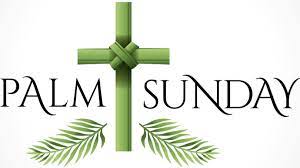   Rector: Rev Ian Kitchen (day off Friday)House for Duty Priest: Kathy CouchmanAdministrator: Isabelle Munyard, Thursday 9.30am-1.30pm email: parishfountains@gmail.com Tel: 01765-650369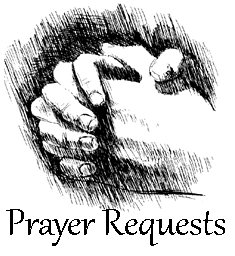 